OŚWIADCZENIE  KIEROWNIKA/KAPITANA DRUŻYNYKierownik/Kapitan Drużyny oświadcza własnoręcznym podpisem, że kierowana przez niego drużyna dzieci  przystępująca do rozgrywek w Halowym Turnieju Piłki Nożnej- Sędziszowska Piłka Młodych 2018, Rocznik 2008/2009, nie mają przeciwwskazań lekarskich do podejmowania tego typu wysiłku oraz nie będą wnosić żadnych roszczeń finansowych z powodu kontuzji bądź chorób wynikających z zatajonych przez nich dolegliwości.  Wyrażają zgodę na przetwarzanie ich wizerunku podczas udziału  w rozgrywkach, podczas relacji w mediach lokalnych jak i na stronie internetowej Organizatora           i Urzędu Miejskiego.Oświadczam, że dane osobowe podane w zgłoszeniu są aktualne i zgodne         z prawdą.W imieniu swoim i zawodników, swoim podpisem potwierdzam, że zapoznaliśmy się ze wszystkimi warunkami regulaminu turnieju oraz wypełniliśmy formularz zgłoszeniowy zgodnie z prawdą oraz kompletnie...................................................., dnia .......................................... r.osoba pełnoletnia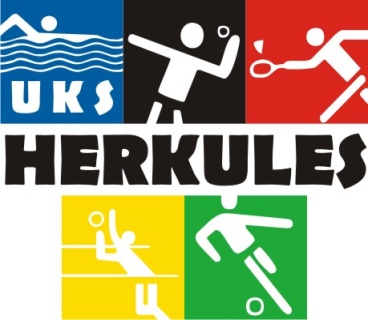 Uczniowski Klub Sportowy                 „HERKULES”przy Ośrodku Sportu               i Rekreacji w Sędziszowie28-340 Sędziszów, ul. Dworcowa 20Awww.osir.sedziszow.ple-mail: osir@sedziszow.pltel. 41 381-27-30, fax. 41 381-27-36Nazwa Drużyny:ImięNazwiskoNumer na koszulceRok urodzeniaRok urodzeniaZawodnik 1:Zawodnik 2:Zawodnik 3:Zawodnik 4:Zawodnik 5:Zawodnik 6:Zawodnik 7:Zawodnik 8:Zawodnik 9:Zawodnik 10:Kapitan:Bramkarz:E-mail:Telefon: